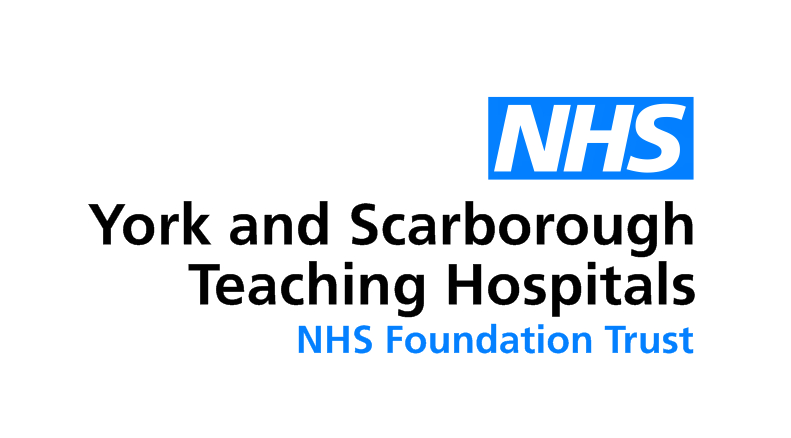 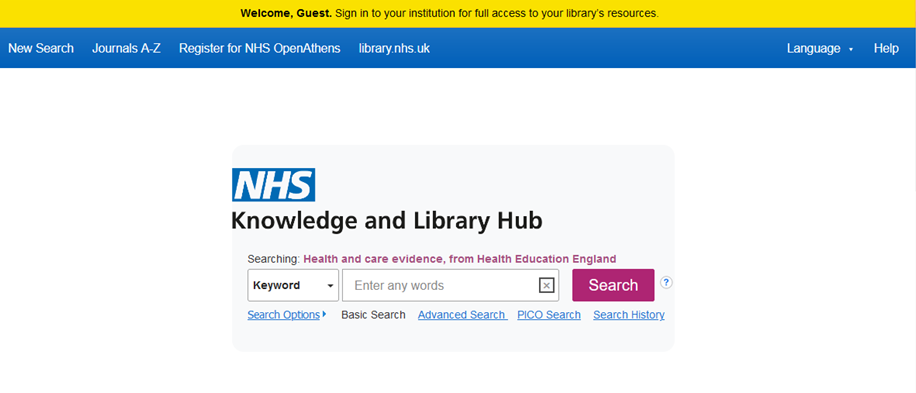 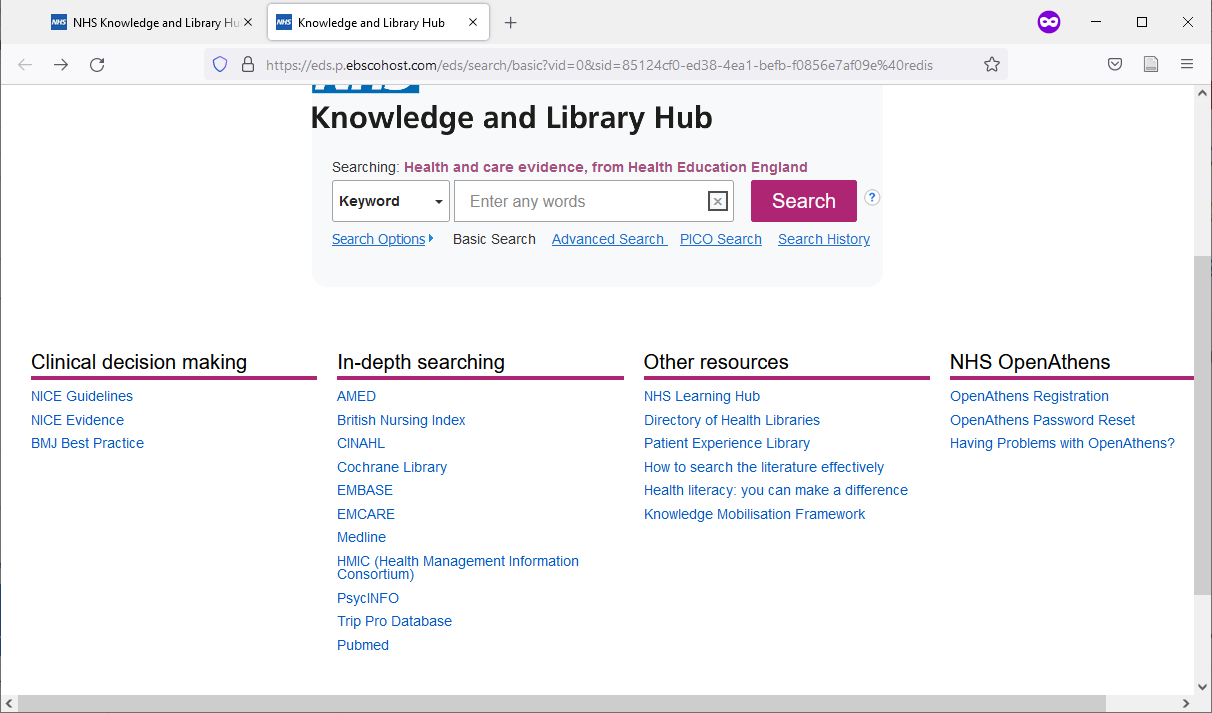 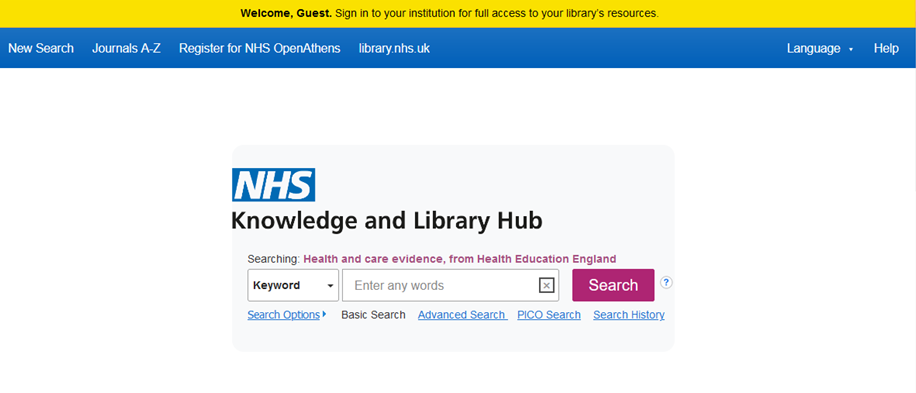 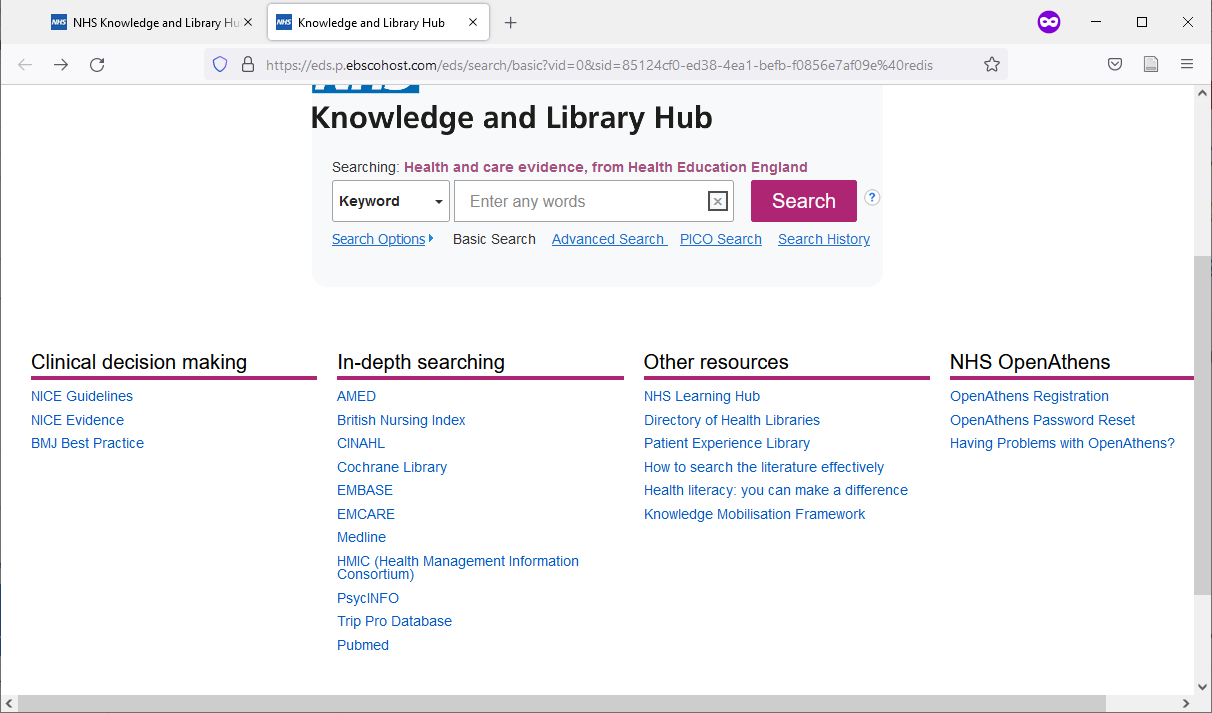 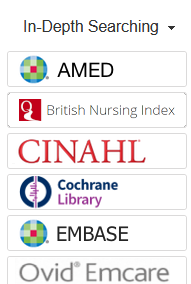 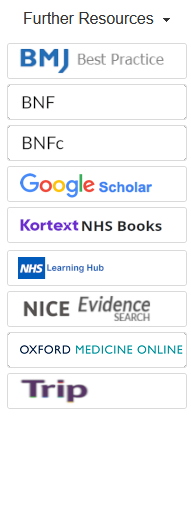 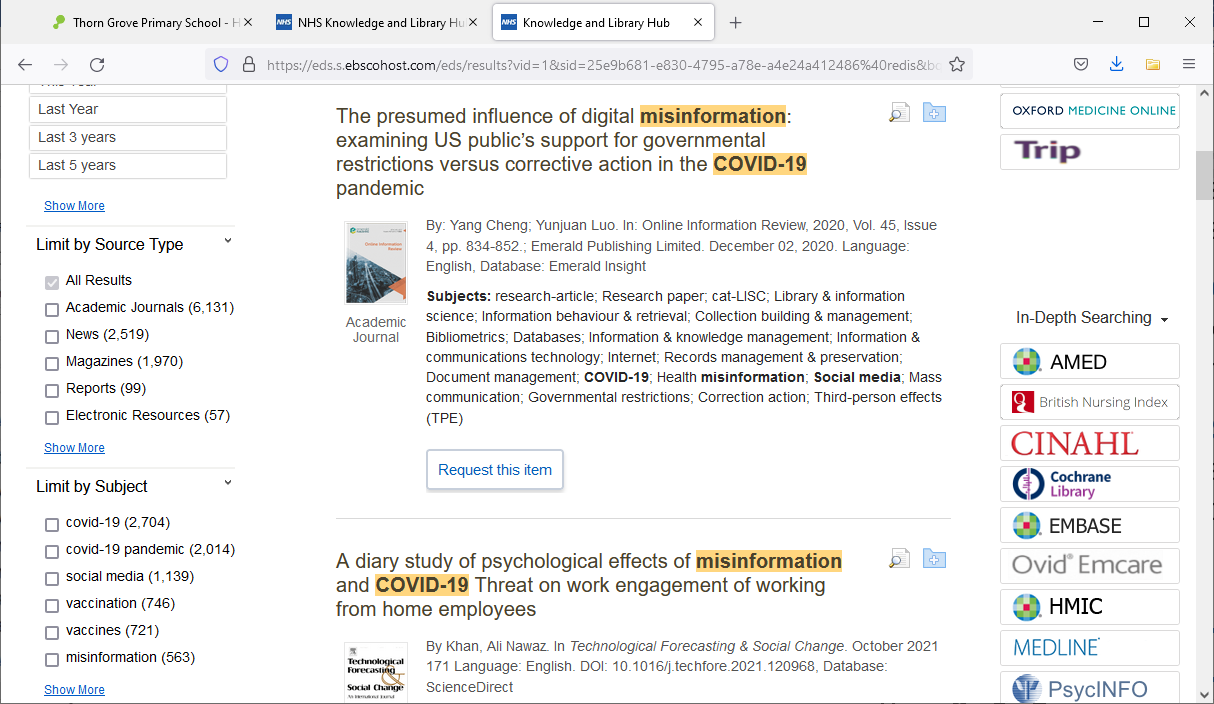 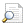 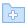 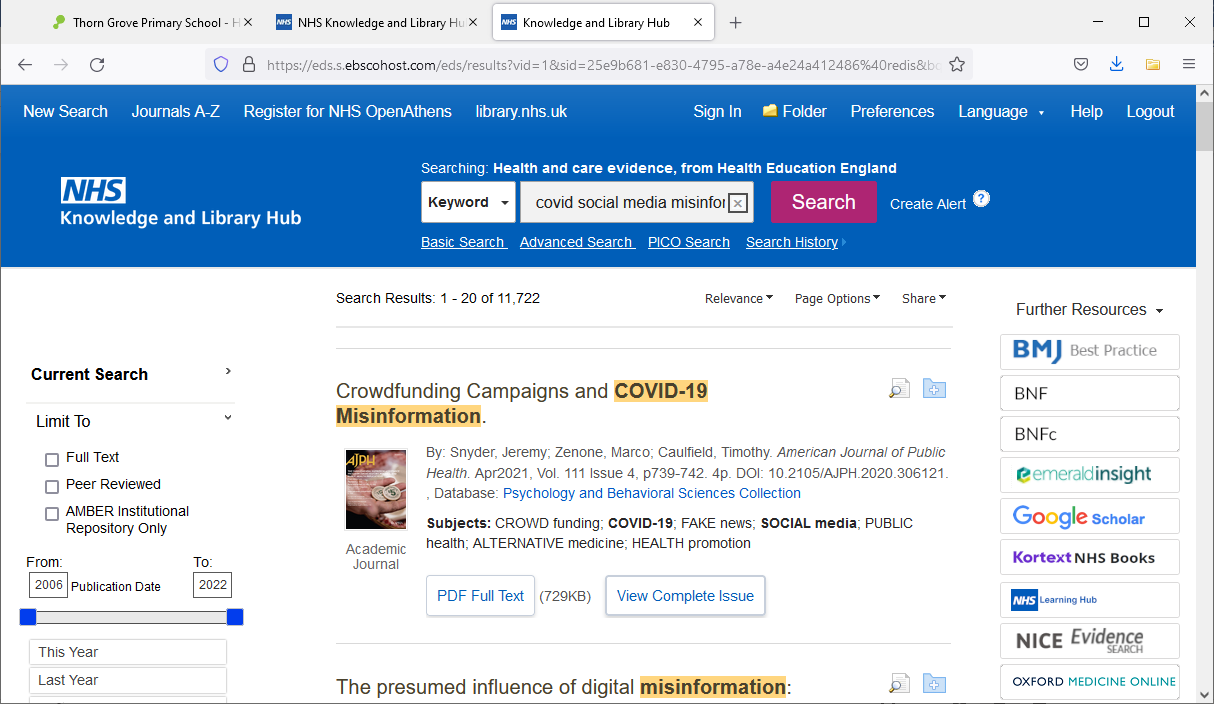 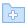 